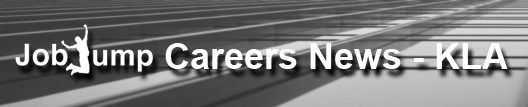 20 July 2016 Careers News KLA Bulletin IMPORTANT MESSAGE TO HEAD TEACHERS and ALL STAFFand to Parents,It may only take one piece of news to lead a student towards success in their life's career. If you know students enjoy your subject, this is a great way to assist them, so please encourage them to take part in those events mentioned below in your Subject Area.Find below a listing of special careers news that have also been emailed out to many of our students and their parents.__________________________________________________________________________________HSC SUBJECT KLA / FACULTIESCAPADance, Drama, Music, Visual ArtsEarly Entry Western Sydney University Info & Interview Days 29 July Young Creatives Day 28 August Open Day 2 September Careers and Portfolio Day Each of these events are to assist students find out about careers in creative fields of communication, media, arts & design (visual communication) & register for an early offer place for 2017 in our undergraduate courses. https://www.westernsydney.edu.au/humanities_communication_arts/hca/blog_and_news/young_creatives_day
Sydney Dance Company Youth Term Class27 July to 18 Septemberhttps://www.sydneydancecompany.com/classes-and-courses/youth-term-classes/
SAE Sydney Open Day6 August . 11am to 3pmLevel 1, 11-17 York Street, Sydney Tour the state-of-the-art Sydney campus, speak to experienced team, Q&A sessions, student showcases, games, prizes. Register at : https://goo.gl/O2TdVa
AIE Open Day14 August Discover the courses designed to get you started in game development, 3D animation and visual effects to find out about full-time and part-time courses starting in 2017. http://www.aie.edu.au/OpenDayAFTRS Open Day10 September . 10am to 3pmCampus tour and course advice.https://www.aftrs.edu.au/events/aftrs-open-daysENGLISHAustralian College of JournalismOnline courses in journalism, writing, editing and proofreading . http://www.acj.edu.au/ P.D.H.P.E.Community and Family Studies, P.D.H.P.E.Australian Institute of Fitness Drop in TimesVisiting times every Friday. Call 1300054618 or by online enquiry. http://fitness.edu.au/ H.S.I.E.Aboriginal Studies, Ancient History, Business Studies, Economics, Geography, Legal Studies, Modern History , Society and Culture, Studies of ReligionWhy Study a Business Degree?Career options and advantages, combined degrees and post graduate opportunities. http://www.hotcourses.com.au/australia/study-help-tips/the-benefits-of-a-degree-in-business/study.html ACU Passion for Business Early Entry ProgramCloses 14 SeptemberAre you completing a business subject in Year 11 and/or Year 12?  Apply for entry to ACU through P4B Program. http://www.acu.edu.au/732703ACU Passion for Law and Commerce Early Entry ProgramCloses 16 SeptemberLike law and commerce and want to combine the two? Visit:http://www.acu.edu.au/880781Bond University Ideas Camp Apply by 29 JulyRunning 5 August 14 University Drive Robina QldOne day young entrepreneurs business bootcamp .https://bond.edu.au/event/48108/ideas-camp-2016T.A.S.Agriculture, Design and Technology, Engineering Studies, Food Technology, Industrial Technology, Information Processes Technology and Technology, Software Design and Development, Textiles and DesignShape in the Hunter. Top TAS 2015 HSC works on display.View till 13 August Wallsend District LibraryContact Anjani Nath, anjani.nath@bostes.nsw.edu.au or call (02) 9367 8331.http://news.bostes.nsw.edu.au/blog/2016/6/16/shape-2015-in-the-hunterLearn to code like a ninja - take up the NCSS ChallengeFrom 1 AugustThe NCSS Challenge is an online programming competition for school students aged 10-18. Run over 5 weeks, students learn to code as they compete, and solve fun programming problems on a variety of topics from movies to medicine. The Challenge caters for all skill levels. Register at http://ncss.edu.au/ncss-challenge, or email challenge@ncss.edu.au for more information.Margaret Fulton Future Food Service Professional ScholarshipYear 12s apply to win a hospitality experience at the end of January 2017. Winners given at HTN Youth Skills Showcase in October. http://htn.com.au/Le Cordon Bleu Open Day1 September . 2pm to 5pmCampus tour, career information , scholarships, demonstrations. Register at:http://www.cordonbleu.edu/news/australia-opendays-2016/enScholarship Event with The Hotel School Melbourne 30 JulyAustralia's leading university hotel school and enter the chance to secure a $40,000 scholarship. The Hotel School Melbourne, together with the InterContinental Melbourne The Rialto, is offering a unique experience for Year 12 students. Email to:  hotelschool@scu.edu.au 
The Hotel School Sydney Open Day 2016 10 SeptemberThe Hotel School Sydney opens its doors to students, families. Meet staff, current and graduated students to discuss the degree. Email to:  hotelschool@scu.edu.au to register.

The Hotel School Melbourne Open Day 2016 20 AugustThe Hotel School Melbourne opens its doors to students, families. Meet staff, current and graduated students to discuss the degree. Email to:  hotelschool@scu.edu.au to register.VET COURSESPathway to a tradeUseful help and advice on pathways to a trade.http://careerjunk.edublogs.org/2016/06/11/apprenticeship-stepping-towards-yours/ Blacktown City Council Apprenticeships and Traineeshipshttp://www.blacktown.nsw.gov.au/Your_Council/Careers/ApprenticeTrainee_InformationTAFE Open Day at Northern Sydney Institute 20 AugustCourse and career opportunities and tour.http://www.nsi.edu.au/opendayVET ConstructionBecome a Bricklayer My Future FreedomsGreat job opportunities and pathways to be a bricklayer. http://www.becomeabricklayer.com.au/ VET ElectrotechnologySchindler Lifts Australia - Electrical Apprenticeship Closes 31 AugustThe Schindler Group is one of the world’s leading providers of elevators, escalators and moving walks. Applications for our 2017 Electrotechology Apprenticeship Program are open. To apply visit: https://app.revelian.com/SchindlerCareers
VET Entertainment IndustrySydney Dance Company Youth Term Class27 July to 18 Septemberhttps://www.sydneydancecompany.com/classes-and-courses/youth-term-classes/
SAE Sydney Open Day6 August . 11am to 3pmLevel 1, 11-17 York Street, Sydney Tour the state-of-the-art Sydney campus, speak to experienced team, Q&A sessions, student showcases, games, prizes. Register at : https://goo.gl/O2TdVaAFTRS Open Day10 September . 10am to 3pmCampus tour and course advice.https://www.aftrs.edu.au/events/aftrs-open-daysVET Financial ServicesWhy Study a Business Degree?Career options and advantages, combined degrees and post graduate opportunities. http://www.hotcourses.com.au/australia/study-help-tips/the-benefits-of-a-degree-in-business/study.html ACU Passion for Business Early Entry ProgramCloses 14 SeptemberAre you completing a business subject in Year 11 and/or Year 12?  Apply for entry to ACU through P4B Program. http://www.acu.edu.au/732703ACU Passion for Law and Commerce Early Entry ProgramCloses 16 SeptemberLike law and commerce and want to combine the two? Visit:http://www.acu.edu.au/880781Bond University Ideas Camp Apply by 29 JulyRunning 5 August 14 University Drive Robina QldOne day young entrepreneurs business bootcamp .https://bond.edu.au/event/48108/ideas-camp-2016VET HospitalityMargaret Fulton Future Food Service Professional ScholarshipYear 12s apply to win a hospitality experience at the end of January 2017. Winners given at HTN Youth Skills Showcase in October. http://htn.com.au/Le Cordon Bleu Open Day1 September . 2pm to 5pmCampus tour, career information , scholarships, demonstrations. Register at:http://www.cordonbleu.edu/news/australia-opendays-2016/enScholarship Event with The Hotel School Melbourne 30 JulyAustralia's leading university hotel school and enter the chance to secure a $40,000 scholarship. The Hotel School Melbourne, together with the InterContinental Melbourne The Rialto, is offering a unique experience for Year 12 students. Email to:  hotelschool@scu.edu.au 
The Hotel School Sydney Open Day 2016 10 SeptemberThe Hotel School Sydney opens its doors to students, families. Meet staff, current and graduated students to discuss the degree. Email to:  hotelschool@scu.edu.au to register.

The Hotel School Melbourne Open Day 2016 20 AugustThe Hotel School Melbourne opens its doors to students, families. Meet staff, current and graduated students to discuss the degree. Email to:  hotelschool@scu.edu.au to register.VET Information and Digital TechnologyAIE Open Day14 August Discover the courses designed to get you started in game development, 3D animation and visual effects to find out about full-time and part-time courses starting in 2017. http://www.aie.edu.au/OpenDayLearn to code like a ninja - take up the NCSS ChallengeFrom 1 AugustThe NCSS Challenge is an online programming competition for school students aged 10-18. Run over 5 weeks, students learn to code as they compete, and solve fun programming problems on a variety of topics from movies to medicine. The Challenge caters for all skill levels. Register at http://ncss.edu.au/ncss-challenge, or email challenge@ncss.edu.au for more information.SAE Sydney Open Day6 August . 11am to 3pmLevel 1, 11-17 York Street, Sydney Tour the state-of-the-art Sydney campus, speak to experienced team, Q&A sessions, student showcases, games, prizes. Register at : https://goo.gl/O2TdVaVET Information TechnologyLearn to code like a ninja - take up the NCSS ChallengeFrom 1 AugustThe NCSS Challenge is an online programming competition for school students aged 10-18. Run over 5 weeks, students learn to code as they compete, and solve fun programming problems on a variety of topics from movies to medicine. The Challenge caters for all skill levels. Register at http://ncss.edu.au/ncss-challenge, or email challenge@ncss.edu.au for more information.VET Primary IndustriesLandscaping Apprenticeships AntscapesAntscapes are starting their employment drive for 2017 and they want to hear from enthusiastic young workers that may have an interest in the landscaping industry. Contact via email at phil@antscapes.com.au or phone at (02)94172111.VET Tourism and EventsScholarship Event with The Hotel School Melbourne 30 JulyAustralia's leading university hotel school and enter the chance to secure a $40,000 scholarship. The Hotel School Melbourne, together with the InterContinental Melbourne The Rialto, is offering a unique experience for Year 12 students. Email to:  hotelschool@scu.edu.au 
The Hotel School Sydney Open Day 2016 10 SeptemberThe Hotel School Sydney opens its doors to students, families. Meet staff, current and graduated students to discuss the degree. Email to:  hotelschool@scu.edu.au to register.

The Hotel School Melbourne Open Day 2016 20 AugustThe Hotel School Melbourne opens its doors to students, families. Meet staff, current and graduated students to discuss the degree. Email to:  hotelschool@scu.edu.au to register.
OTHER FIELDSThe Advanced School of Beauty Therapy Learner Handbookhttp://www.schoolofbeauty.nsw.edu.au/uploads/documents/PP16-001v3LearnerHandbook2016(1).pdf  Pearsons School Floristry as a Career http://pearsonsschool.com.au/floristry-as-a-career.html Australian Mining 'This is our story'.Workers stories in mining and how to enter the industry.http://www.thisisourstory.com.au/How to join the armyhttp://www.defencejobs.gov.au/army/how-to-join-the-army/My Big Idea CompetitionDecide future changes in Australia across any of ten different topics. http://www.mybigidea.org.au/JobJump Pty Ltd takes no responsibility for the completeness and accuracy of this information. The user shall verify the accuracy and completeness of the information, in addition to the suitability of any particular product or services for the user's needs and the needs of your students/clients. JobJump Pty Ltd  does not recommend or endorse any particular product, service, course or provider. Please note that information contained in this newsletter is provided by third parties and is not verified by JobJump Pty Ltd and may be used by the user at their own discretion.